Temat: Jak powstaje papier?Data:5.05.2020r.Ale wstyd! – słuchanie i analiza treści wiersza Dominiki Niemiec.Posłuchaj wiersza i odpowiedz na pytania:Czego dotyczył wiersz? Co stało się z książką?Kto ją zniszczył? Czy takie zachowanie było właściwe? Skąd dziewczynki miały książkę? Comusiały zrobić po tym, jak zniszczyły książkę? Co czuły dziewczynki, gdy oddawały książkę dobiblioteki? Co musiały zrobić w bibliotece? Czy to, co czuły, minęło? Ale wstyd!Dnia pewnego ciepłą zieloną wiosnąmała Ania patrzyła, jak kwiatki rosną.A że chciała narysować sobie takie ładne kwiatki,umieściła je na książce, na środku okładki.Wiem, powiecie, że Ania książkę tak zniszczyła,ale jeszcze ta historia wcale się nie skończyła.Ale wstyd!Siostra Ani, gdy tylko spostrzegła jej poczynania,zaczęła szukać jakiegoś rozwiązania.Chciała książkę wyszorować szczoteczką i wodą.Może one na ten kłopot coś pomóc tu mogą?Ale zamiast się poprawić, wszystko się pogorszyło,bo książce to pranie wcale nie posłużyło.Ale wstyd!Mama, gdy zobaczyła poczynania swoich córek,za zniszczenie książki dała im porządną burę.Bo się okazało, że książka nie należy do dzieci,a jedynie ktoś im tę książkę do czytania polecił.I mama z biblioteki ją wypożyczyła.A to bardzo ważna kwestia w tym momencie była.Ale wstyd!Przecież książki nawet pomazanej nie można wyrzucić.Trzeba będzie ją do biblioteki jak należy zwrócić.I wyjaśnićprzyczynę jej stanu fatalnego,jej pogięcia i pomięcia, obrazka nieoczekiwanego.I książkę odkupić lub zapłacić karę.Nikt się w takiej sytuacji nie czuje doskonale.Ale wstyd!Szybko do biblioteki poszła z córkami mama.W bibliotece jak zwykle siedziała pani ta sama.Przywitała wszystkich i już książkę ogląda.Badawczo się przygląda książce, dziewczynkom się przygląda.– I co żeście tutaj, łobuziaki, uczyniły?– Przepraszamy, trochę żeśmy książkę uszkodziły.Ale wstyd!– No cóż, musicie teraz naprawić swe zachowanie.Zaraz wymyślę dla was jakieś zadanie.Pomożecie mi poustawiać stos książek na półki,a wtedy wybaczymy wam te wyczyny, te bzdurki.Dziewczynki zabrały się do pracy ku uciesze mamy.– Jak dbać i szanować książki, teraz zapamiętamy.A gdzie wstyd? Już minął, znikł!„Tworzymy własny papier” – obejrzyj masę, którą wczoraj przygotowałeś. Przygotuj trzepaczkę do jajek, deskę do krojenia, kawałek gazy lub miękkiej tkaniny w kształcie prostokąta (A4), sitko lub durszlak , mydło w płynie.Do przygotowanej masy dodaj niewielką ilość mydła w płynie i wymieszaj. Trzepaczką do jajek (lub mikserem  z pomocą rodzica) rozdrobnij masę. Następnie wylej masę na durszlak wyłożony gazą lub miękką tkaniną, odczekaj chwilę a następnie delikatnie przełóż gazę na deskę do krojenia i ją usuń pozostawiając na desce cienką warstwę masy papierowej. Pozostaw do wyschnięcia.Teraz możesz namalować na swoim papierze obrazek.Do krainy baśni zabieram…”-zabawa językowa z rodzicami.Każdy z domowników  wypowiada zdanie : „Do krainy baśni zabieram…” dopowiadając jedno słowo rozpoczynające się głoską f oraz powtarzając wszystkie słowa na f, które już padły w tej zabawie.Praca z książką:Sześciolatki: czytanka str. 66 i 67 z „ Księga zabaw…”Młodsze dzieci: 5a ib, 7aZadanie dla chętnych!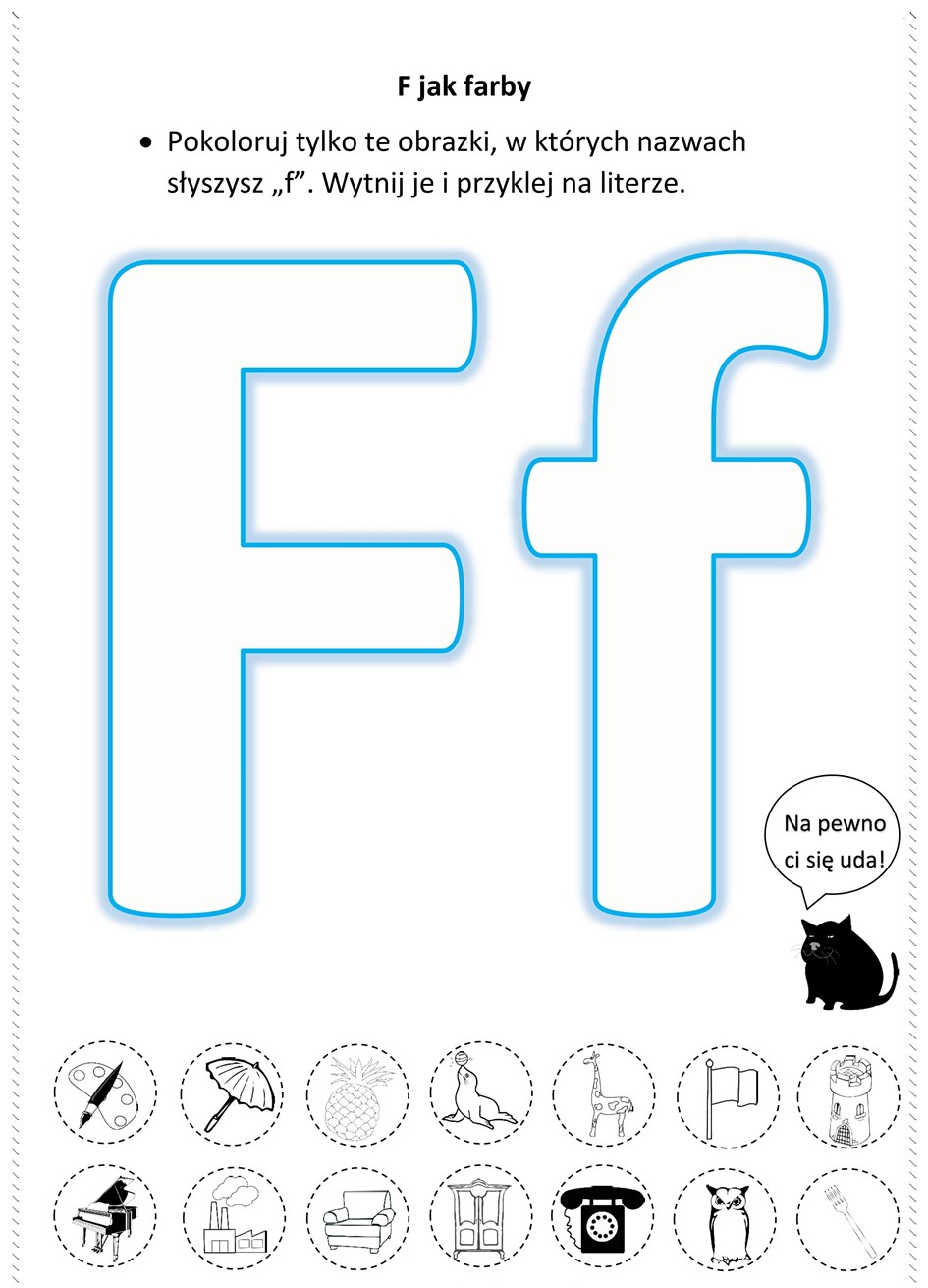 